Мастер-класс по созданию красивой нежной розы из фоамирана.(для детей с 8 до 12 лет)Автор-составительПаталах Надежда ВладимировнаПедагог 1 категории2020г.Для того чтобы оригинально украсить коробку с подарком или какой-либо предмет интерьера, можно воспользоваться мастер-классом по созданию нежной розы из фоамирана. Цветок, изготовленный из этого материала, будет максимально похож на настоящий, поэтому станет хорошим дополнением к презенту. Самостоятельно смастерить такую поделку сможет даже подросток.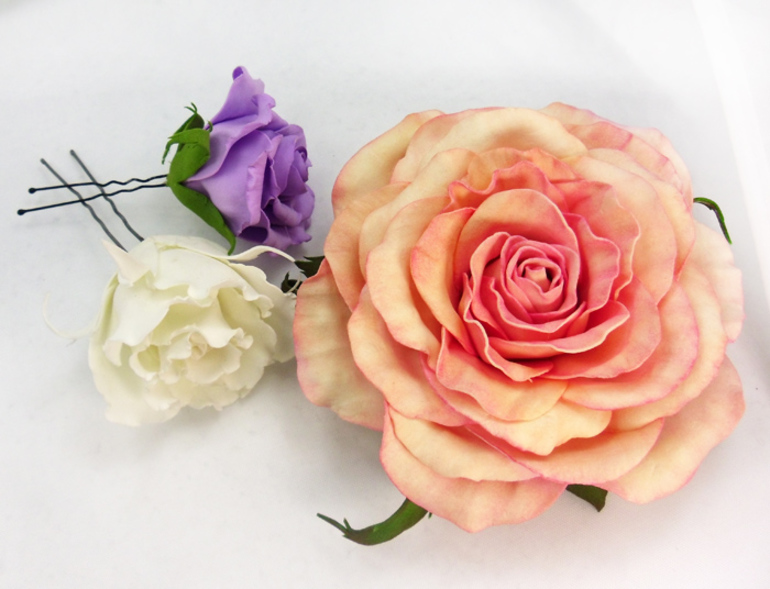 Подготовительные работыФоамиран представляет собой пенистый материал для создания различных декоративных украшений. Покупать его нужно в специализированных магазинах, продающих товары для рукоделия.Для изготовления розы идеально подходит материал белого, розового или оливкового цвета.Кроме него, понадобится: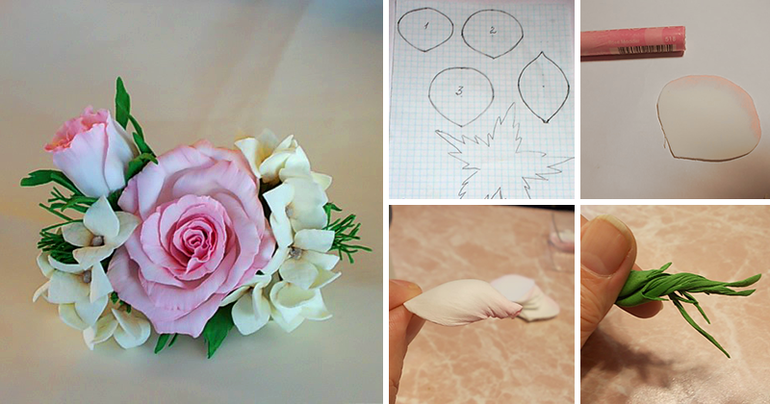 лист фольги;масляная пастель (желательно бежевая);2 листа формата А4;губка для мытья посуды;ножницы;линейка;зубочистки;дизайнерская проволока (не менее 15 см);термоклеящий пистолет;утюг.Процесс изготовленияРабота над розой может занять несколько часов, поэтому начинать её нужно только в том случае, если есть достаточное количество свободного времени. Если следовать всем указаниям профессионалов, то готовый результат оправдает все затраты.  Декор для кухни своими руками - ягоды смородиныПошаговая инструкция: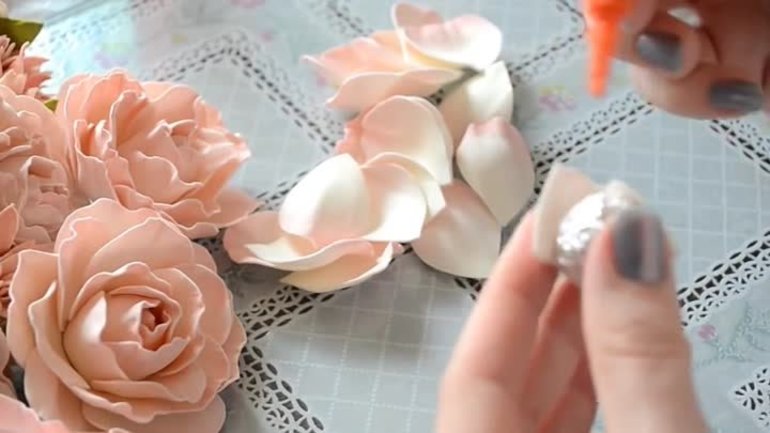 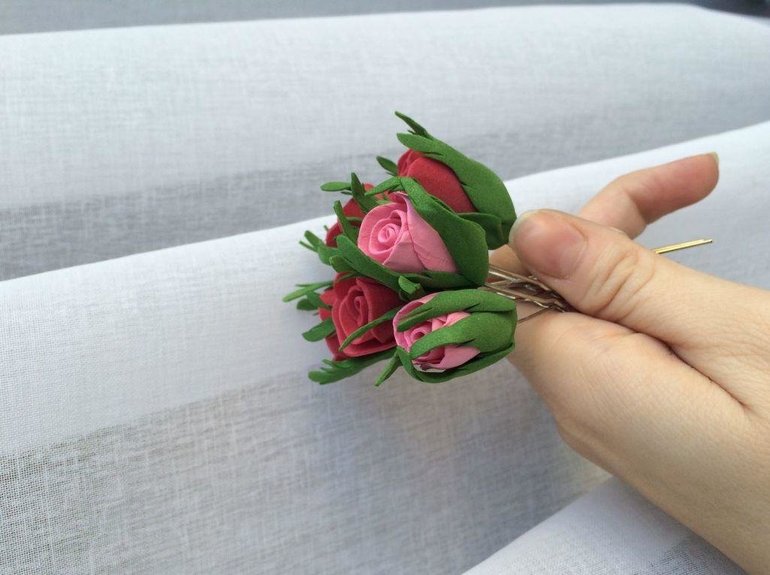 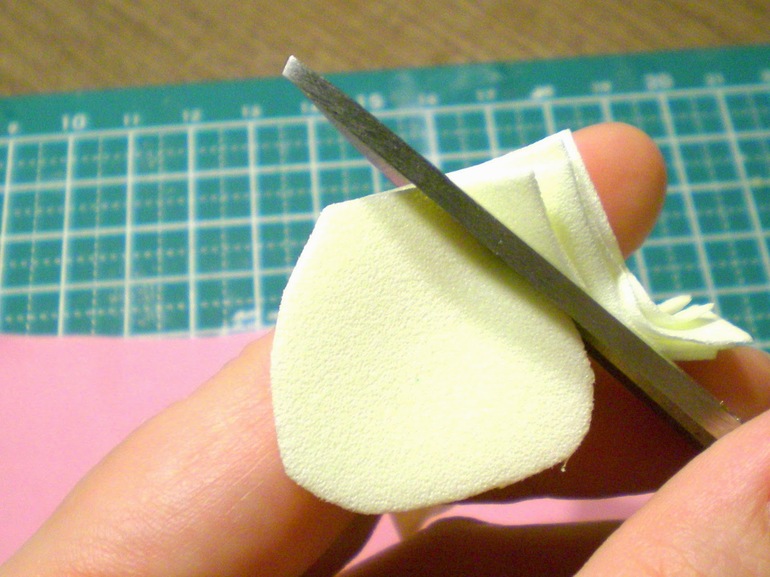 На рабочую поверхность кладут лист белой бумаги.Сверху помещают фоамиран, который накрывают ещё одним листом формата А4.Получившуюся конструкцию проглаживают утюгом. В результате этих действий материал станет более тонким и будет хорошо держать форму.С помощью линейки и зубочистки размечают 2 вида деталей: 5 x 3,5 см (18 штук) и 3 x 3 см (15 штук).Ножницами вырезают квадраты и прямоугольники.Затем каждую заготовку подрезают, придавая ей каплевидную форму.Края лепестков, сделанных из квадратов, красят и растушёвывают губкой.Заготовки кладут на дно перевёрнутого утюга и выдерживают не более 3 секунд. Это позволит размягчить материал и придать ему нужную форму.На следующем этапе начинают формировать основу цветка. Для этого берут кусок проволоки и складывают его пополам.Образовавшуюся петлю скручивают, а затем на неё наматывают фольгу. В итоге должна получиться заготовка в виде объёмной капли.На неё поочерёдно наклеивают раскрашенные лепестки, стараясь аккуратно подогнуть края заготовок.Большие лепестки приклеивают аналогично. Единственное отличие заключается в том, что эти детали крепят к основе только острым краем.Концы заготовок подворачивают, создавая максимально реалистичный цветок.Из зелёного фоамирана делают листья.Для формирования стебля достаточно обмотать дизайнерскую проволоку тонким листом материала.Цветы из фоамирана всегда получаются красивыми и похожими на настоящие. Если тщательно подготовиться и правильно выполнить все этапы работы, то можно получить оригинальное декоративное украшение, которое понравится любому человеку.